Воспитатели 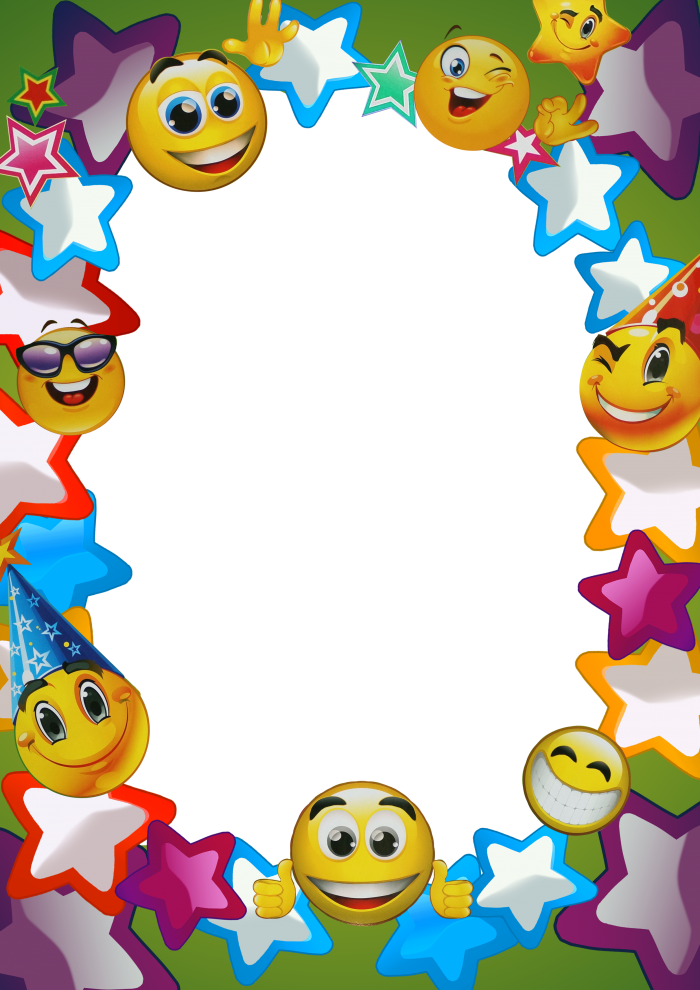 разные нужны,Воспитатели всякие важны…)))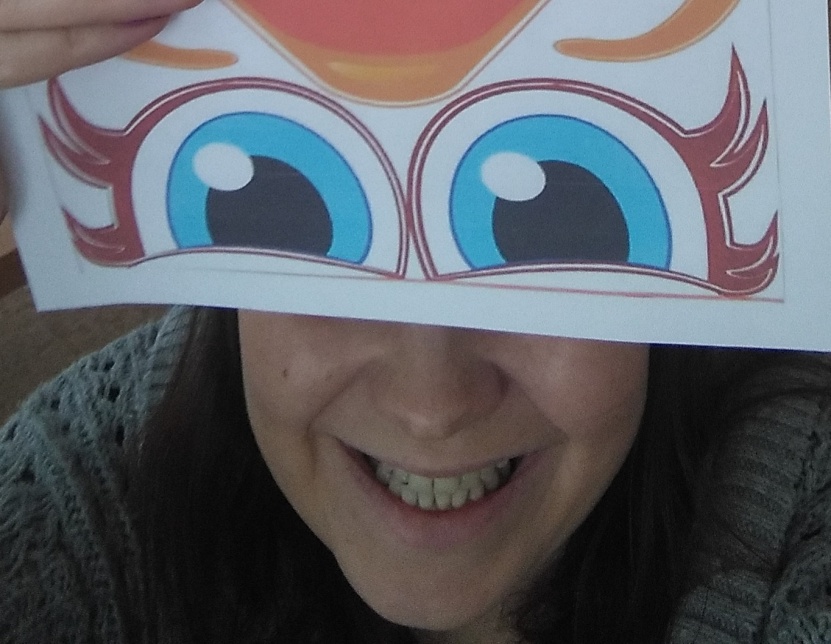 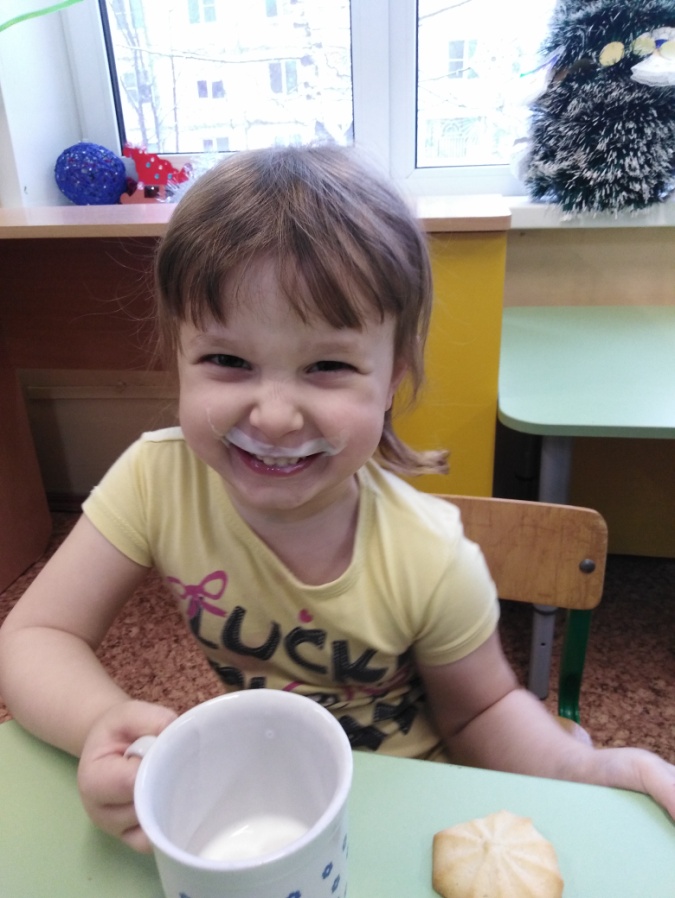                   Выпуск 2                      1 апреля 2019Игорь ел сладкое яблоко. Руки стали липкие. Показывает их и говорит: «Ой, они прицепились!»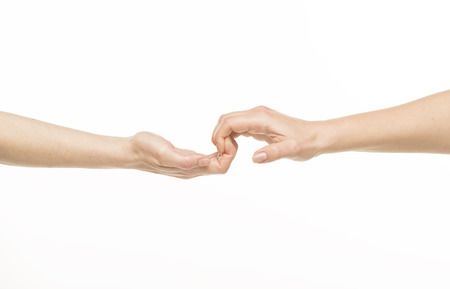 Василиса: «Пока я спала, у меня около щёчки вырос синяк…»Беседа о весне.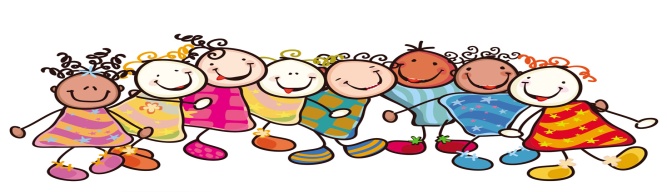 Воспитатель: Весной снег растает, будет много воды. Тимофей: «Не надо много воды, я не умею плавать!»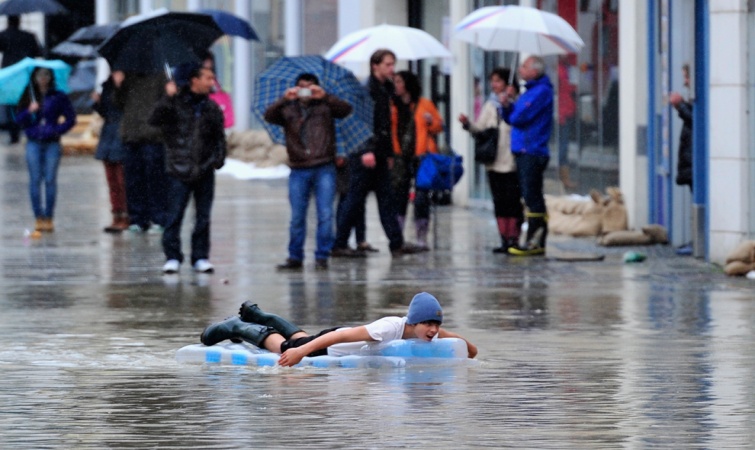 Конец недели «Перелётные птицы». Воспитатель: Какие птицы возвращаются к нам из тёплых краёв? Кирилл: «Ну, это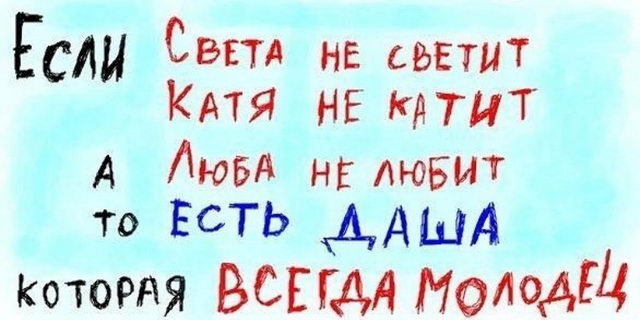  только Даша знает!»- Почему?- Потому что, Даша – молодец!»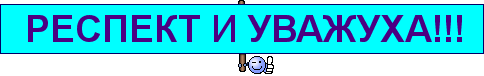 Кавер песни «Ах, какая мама, загляденье прямо» от Насти Х. –         « Ах, какая мама, объеденье прямо!»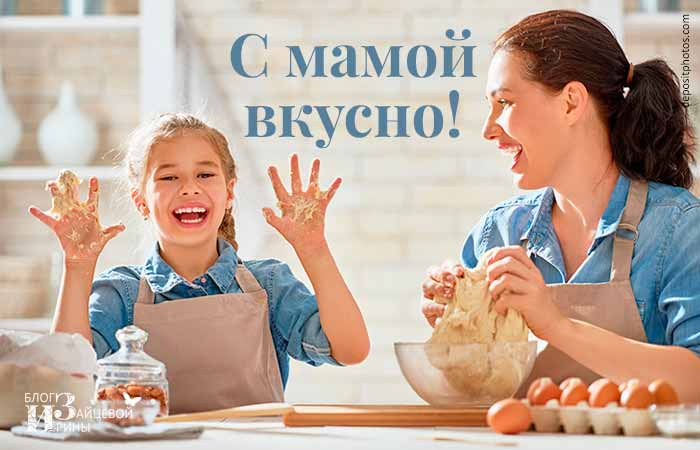 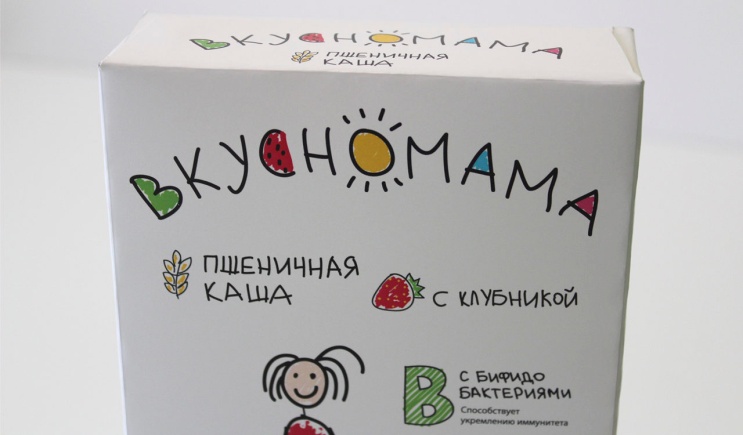 Готовимся ко сну. Василиса и Рома оставили на голове футболки. Воспитатель: Вы из бани что ли? Василиса: «Нет, мы ЕГИПТЫ!»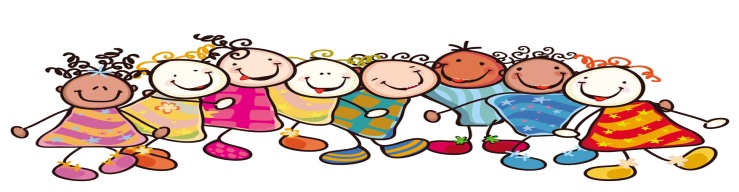 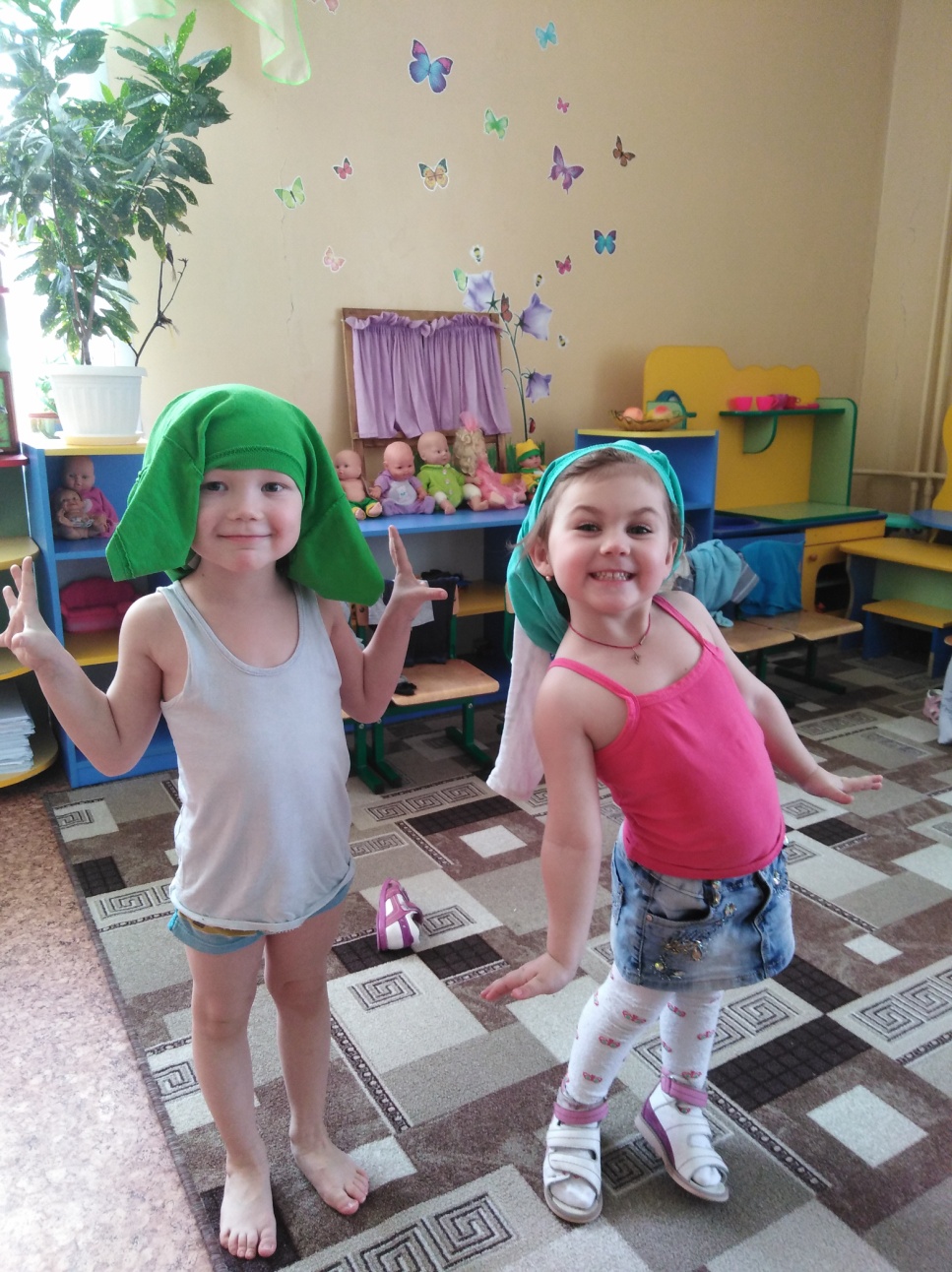 Мама поймёт…)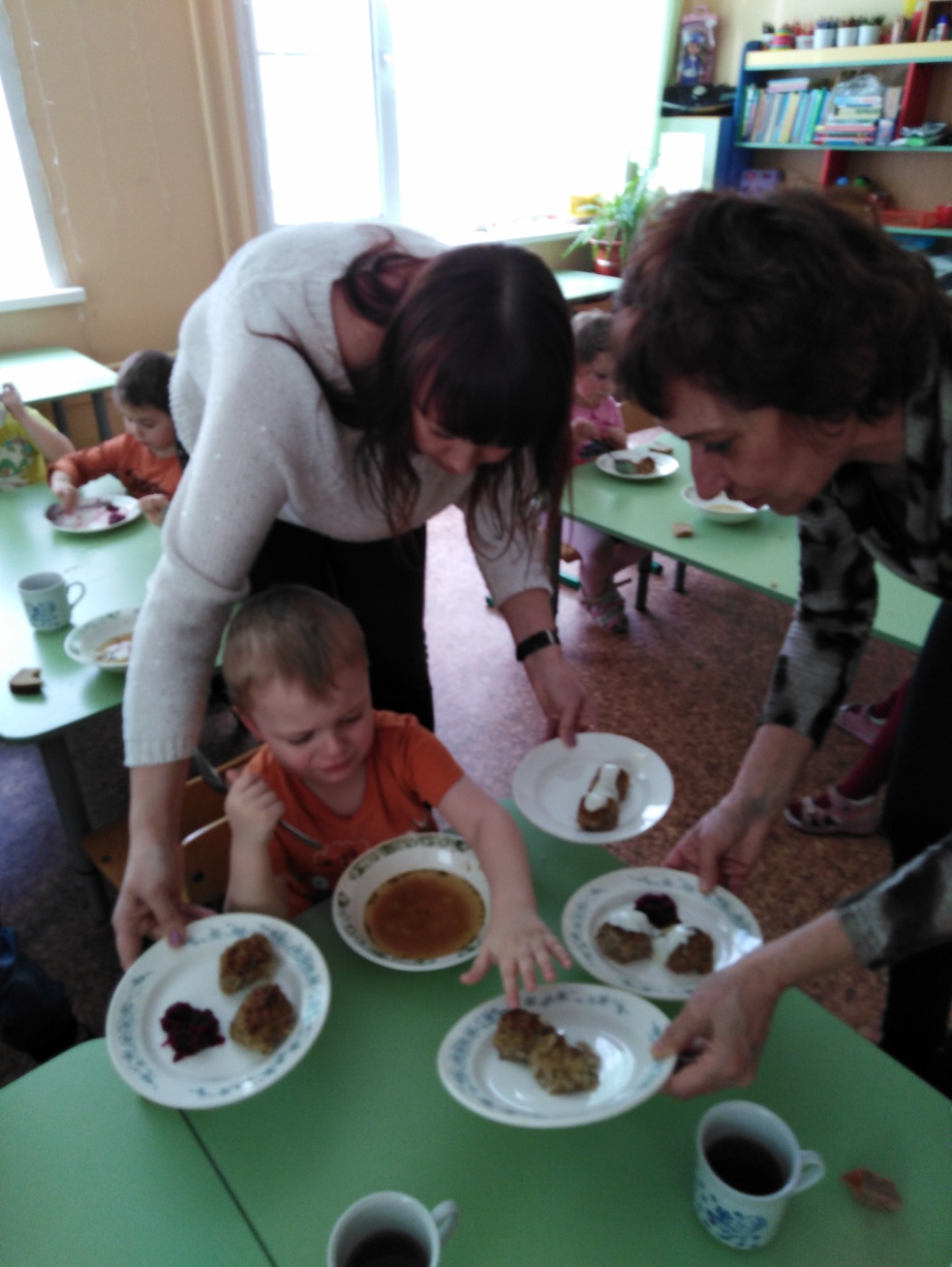 Конец дня. Раздевалка. Рома с папой собираются домой. Заходит муж И.А. Рома папе: «Смотри, за Ириной Александровной тоже папа пришёл!»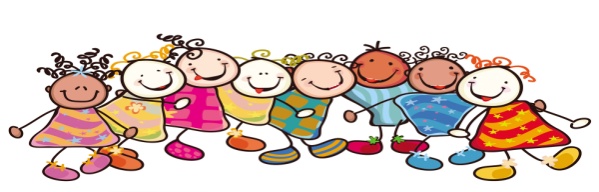 И.А. дома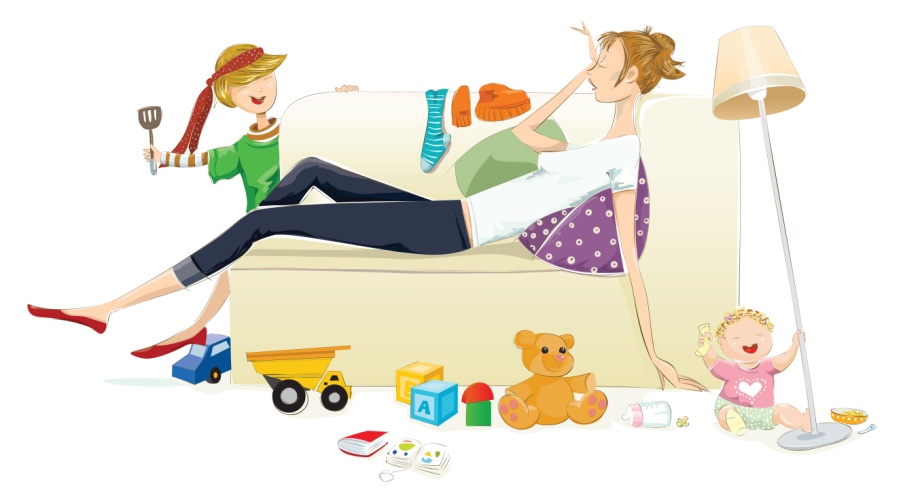 Обед. Формовые голубцы. Игорь кушает плохо, но очень любит капусту. Т.Ю.: Ешь, там капуста внутри!Игорь: «Глубоко?»  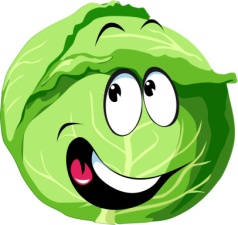 - Глубоко!Всё съел. Ксюша: «У меня нос из крося!» 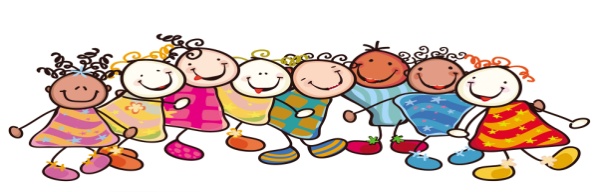 (Кровь из носа.)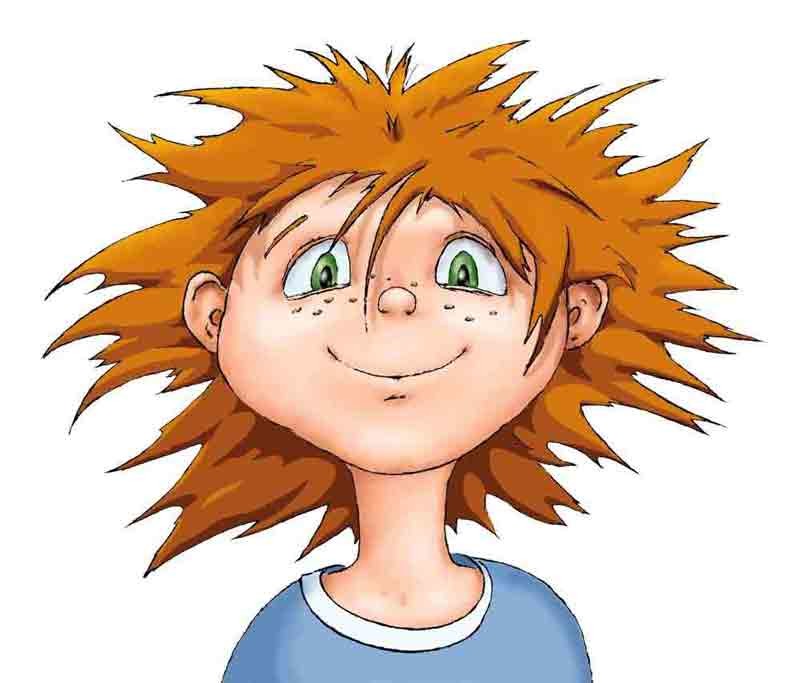 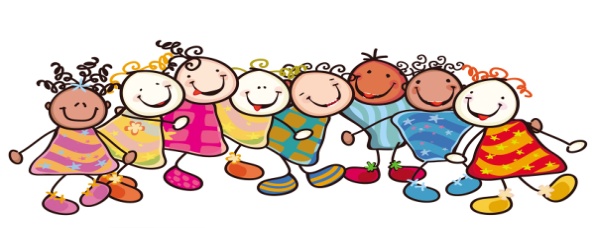 И.А. рассказывала детям о строении растений. Корни показывала кистью руки с растопыренными пальцами. На следующий день спрашиваю: Что есть у растений? Дети перечисляют стебель, листья, цветы. - А в земле что?Кирилл: «Такие шевелящиеся пальцы!»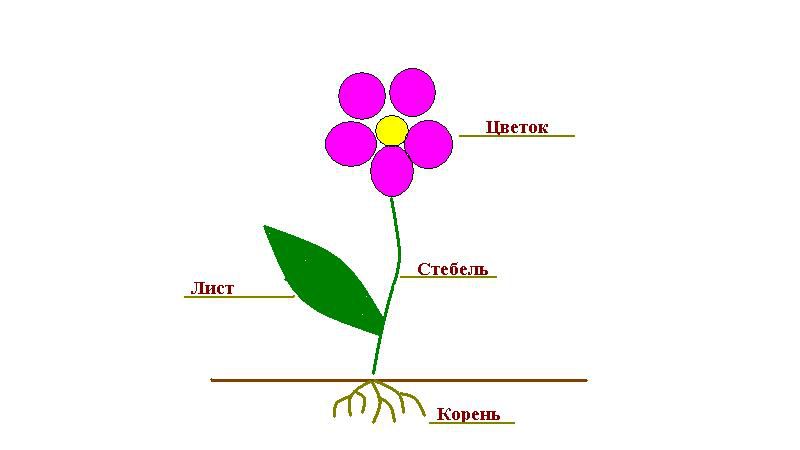 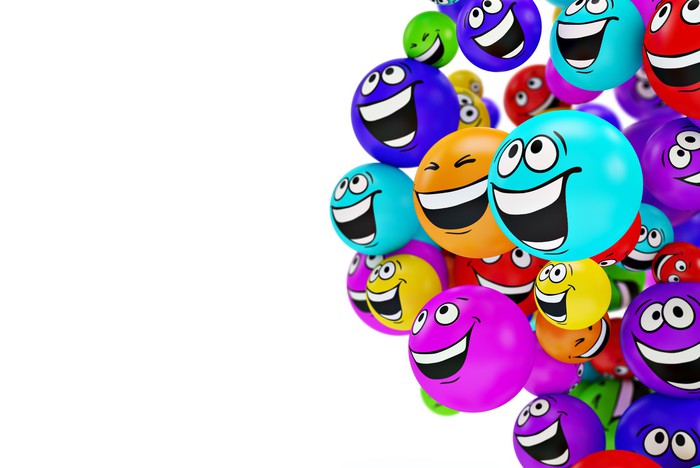 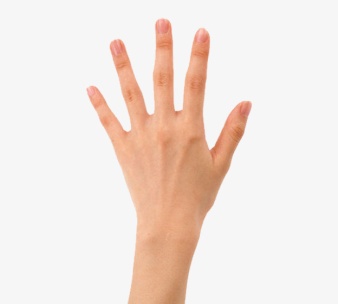 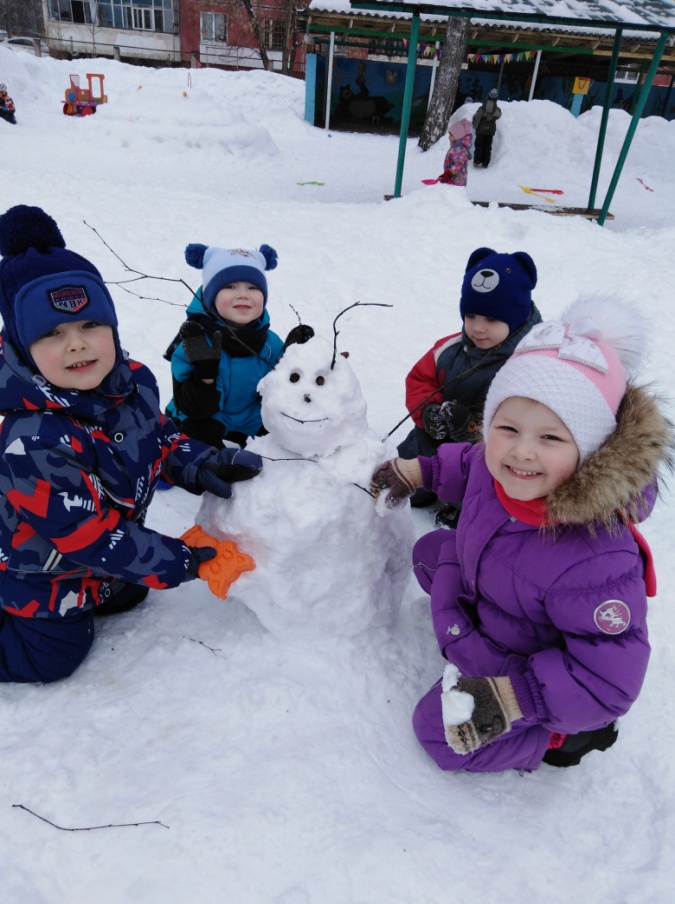 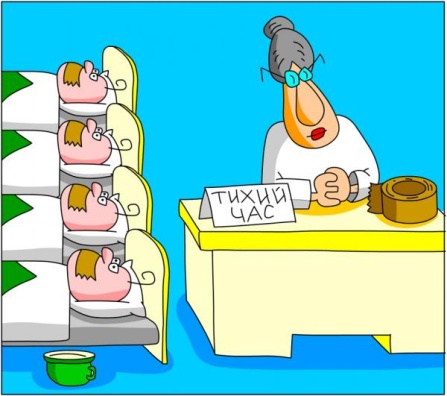 А мы скотч используем по назначению!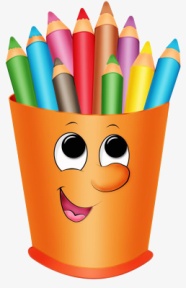 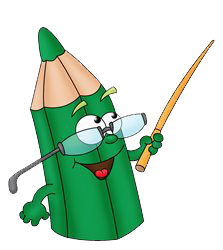 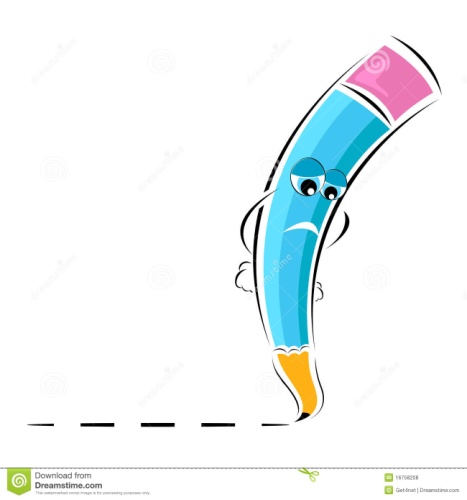 Говорим детям, чтобы они ставили карандашики в стаканчик «носиком» вверх. Рома, показывая на сломанный карандаш: «Смотри, он задохнулся!»Одеваемся на прогулку. Миша оделся быстро. Т.Ю.: Посиди немножко, шапку и куртку одевать рано.Миша, немного посидев: «Рано ещё не прошло?» 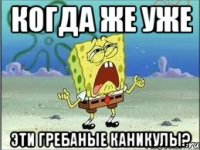 Одеваемся на прогулку. Миша оделся быстро. Т.Ю.: Посиди немножко, шапку и куртку одевать рано.Миша, немного посидев: «Рано ещё не прошло?» 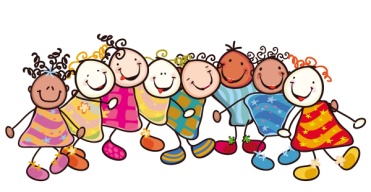 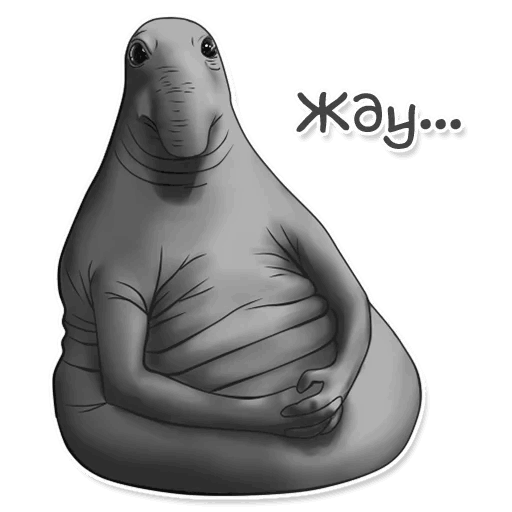 Через некоторое время, Т.Ю.: Можно надевать шапки и куртки!Миша: «Что, рано уже прошло?!»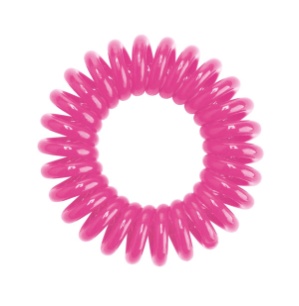 Василиса: «От меня там резинка ушла под кровать. Вот бежображная!»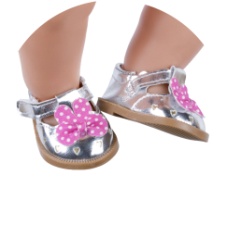 Беседа в раздевалке.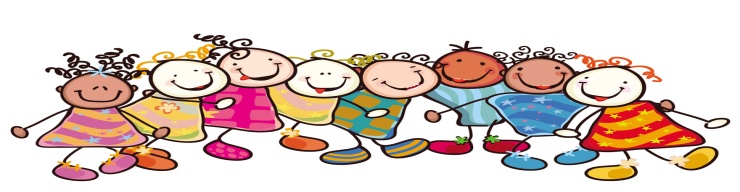 Тимофей: «У меня папа – Лёха, мама – Катя». Кирилл: «Какая Катя?! Она же женщина!»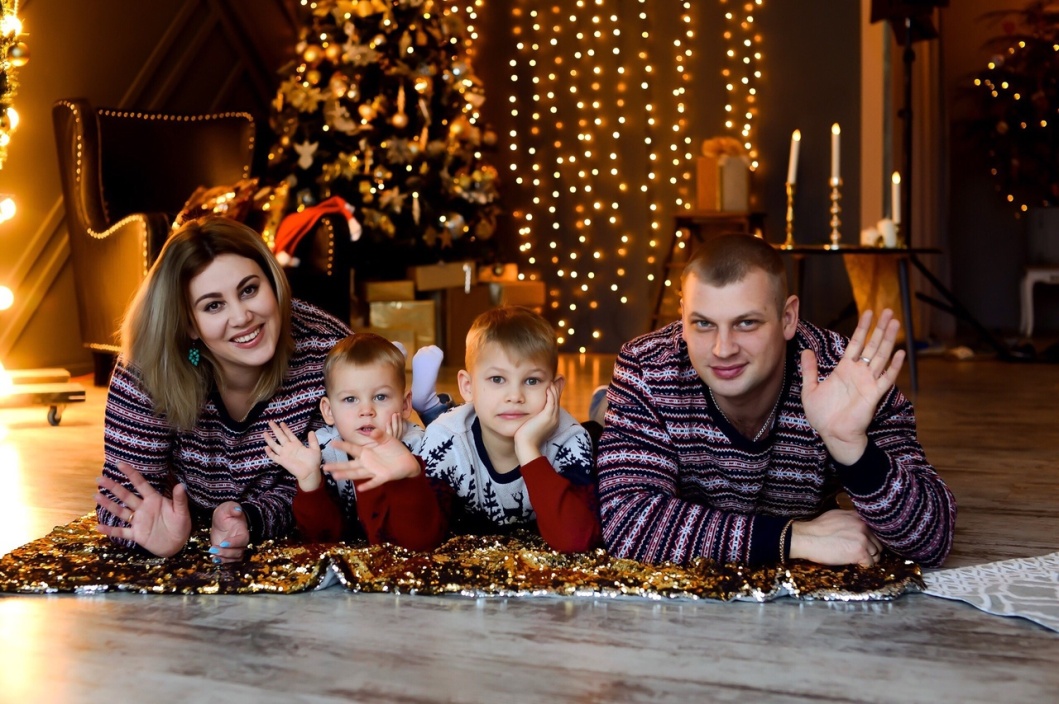 Беседа в раздевалке.Тимофей: «У меня папа – Лёха, мама – Катя». Кирилл: «Какая Катя?! Она же женщина!»Беседа в раздевалке.Тимофей: «У меня папа – Лёха, мама – Катя». Кирилл: «Какая Катя?! Она же женщина!»Вася: «Мама мне не заплетала косички, я МОХНАТАЯ была!»Вася: «Мама мне не заплетала косички, я МОХНАТАЯ была!»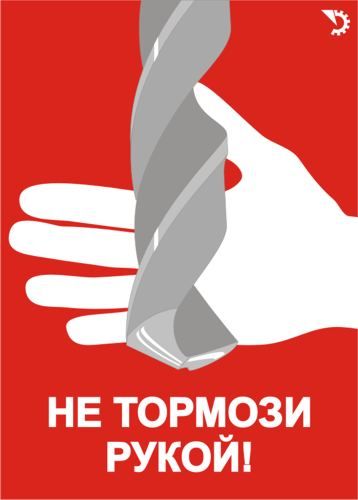 Работали в тетрадях. Позже, просматривая тетради, воспитатель: Ты почему не старалась? Вася: «Просто руки торможат!»Работали в тетрадях. Позже, просматривая тетради, воспитатель: Ты почему не старалась? Вася: «Просто руки торможат!»